PRIX RECONNAISSANCE Date limite pour soumettre une candidature : 23 avril - minuitMODALITÉS POUR SOUMETTRE UNE CANDIDATURE :Transmettre ce formulaire dûment rempli par courriel à evenements@ccivs.ca avant minuit le 23 avril 2023Toute personne (membre ou non membre de la CCIVS) peut soumettre le nom d’une ou de plusieurs personnes qui répondent aux critères du prix « Reconnaissance » de l’Ordre des bâtisseurs de la CCIVS du gala annuel énoncés ci-dessous.Aucune personne ne peut soumettre sa propre candidature.   Le texte de mise en candidature ne doit pas excéder 500 mots.Des entrevues téléphoniques avec les personnes ayant soumis une mise en candidature pourraient être effectuées par la permanence permettant d’identifier les candidats.CRITÈRES D’ÉVALUATION POUR LE PRIX « RECONNAISSANCE » DE L’ORDRE DES BÂTISSEURS DE LA CCIVS:La personne en nomination doit:Modalités d'attribution Le prix reconnaissance GALA de la CCIVS est décerné par un jury indépendant. Le lauréat est sélectionné sur une base de pointage et tous les points seront attribués par les membres du jury indépendant. Le grand gagnant sera dévoilé lors de la soirée du Gala. Le lauréat recevra une Reconnaissance au Gala 2023 de la CCIVS. Le nommé doit être présent à la soirée de reconnaissance le 1 juin 2023. Processus de sélection des récipiendaires1ère étape : Appel de candidaturesUn appel de candidatures est lancé auprès des membres et non membres de la CCIVS, via les médias locaux et tous les réseaux du milieu. Toute personne est appelée à suggérer un nom afin que la candidature soit étudiée par le jury.2ième étape : Évaluation des candidaturesLe jury analyse toutes les candidatures reçues basées sur les quatre critères suivants :Se distinguer par son leadership et son innovation pour l’ensemble de son œuvre au cours de sa carrière (30 points);Avoir contribué de façon exceptionnelle au développement et au rayonnement de la région (30 points);Avoir fait preuve d'un engagement social durant sa carrière (20 points);Avoir fait preuve d’un engagement professionnel durant sa carrière (20 points);3ième étape : Sélection du lauréatLe lauréat sera sélectionné sur une base de pointage et tous les points seront attribués par un jury indépendant de la permanence. 4e étape : Dévoilement du lauréatLe bâtisseur de l’année sera dévoilé lors de la soirée du Gala, le 1 juin 2023.PRIX RECONNAISSANCE DE L’ORDRE DES BÂTISSEURSSe distinguer par son leadership et son innovation pour l’ensemble de son œuvre au cours de sa carrière (30 points);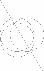 Avoir contribué de façon exceptionnelle au développement et au rayonnement de la région (30 points);Avoir fait preuve d'un engagement social durant sa carrière (20 points);Avoir fait preuve d’un engagement professionnel durant sa carrière (20 points);TOTAL/100Nom de la personne responsable du bulletin: Nom de la personne responsable du bulletin: Nom de la personne responsable du bulletin: Entreprise: Entreprise: Fonction :Téléphone :Courriel :Nom de la personne candidate :Nom de la personne candidate :Nom de la personne candidate :Entreprise:Entreprise:Fonction :Adresse:Adresse:Ville:Ville:Code Postal :Téléphone :Courriel :Bulletin:Expliquez pourquoi cette personne mérite une reconnaissance au Gala 2023 en précisant de quelle façon elle répond aux critères d’évaluation (max. 500 mots, moyenne de 100 mots par critère) :Se distinguer par son leadership et son innovation pour l’ensemble de son œuvre au cours de sa carrière (30 points);Avoir contribué de façon exceptionnelle au développement et au rayonnement de la région (30 points);Avoir fait preuve d'un engagement social durant sa carrière (20 points);Avoir fait preuve d’un engagement professionnel durant sa carrière (20 points);